令和５年度　静岡障害者自立生活センター主催定期自立生活プログラム障害をもつ人が地域で自立した生活を送るのに必要な技術を身につけるためのトレーニングのことです。障害を持っていても一人暮らししたい！でもどうやったらいいの？住む家、介助者のこと、生活費のこと、いろんな制度のこと、お金の管理のこと、掃除や洗濯のこと、不安に思うことがたくさんあって自分にはどうせ無理だと思ってしまう人も多いと思います。自立生活プログラムでは、すでに地域で一人暮らしをしている障害者がリーダーとなって一人暮らしの方法をお伝えします。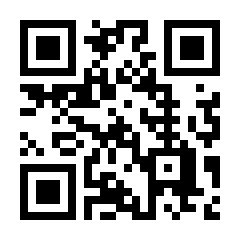 日程　令和６年１月１３日（土）～２月１７日（土）全6回場所　ＮＰＯ法人　ひまわり事業団　大会議室　　　　　　　時間　１３：３０～１６：００定員　5名（全日程、参加できる方）　　　　　　　　　　　　ＱＲコードでチェック（参加者、多数の場合は選考させて頂きます。）（介助者が必要な方は、基本ご自身で連れて来てください。）参加費　3,000円　資料代として（初回の時、徴収させて頂きす。）リーダー　静岡障害者自立生活センター　当事者スタッフ募集締め切り　令和5年１２月２５日（金）プログラム１回目　1/13　.目標設定２.回目　1/20　自立生活とは①３.回目　1/27　お宅拝見４回目　2/3　　.自立生活とは②５.回目　2/10　ピアカウンセリング６回目　2/17　.交流会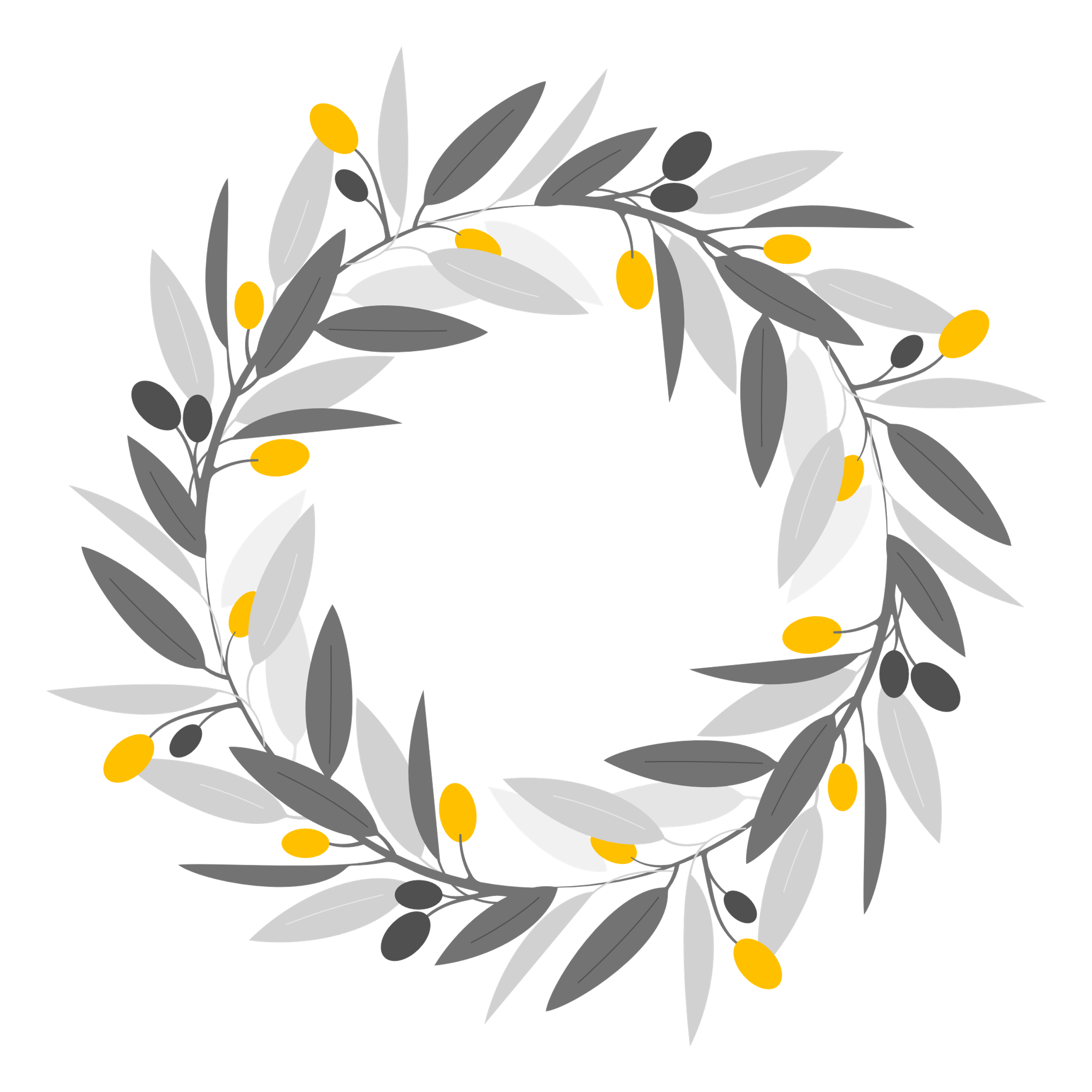 令和5年度定期　自立生活プログラム　申　込　書　　　　　　※あてはまる項目に○印をお願いします。※送迎・介助者の必要な方は実費負担となります。〒422-8006　静岡市駿河区曲金5-4-58　TEL：054-270-6380　　FAX：054-287-4922 e-mail：shizuoka1979@scil.jp　担当：村松氏　名年齢性別男性　　女性住　所　〒住　所　〒住　所　〒連絡先(日中、連絡が取れる番号を記入してください)連絡先(日中、連絡が取れる番号を記入してください)連絡先(日中、連絡が取れる番号を記入してください)障害名障害名障害名所　属所　属所　属自立生活プログラムは　　　はじめて／知っている(受講したことがある)※知っている(受講したことがある)へ〇をつけた方　　いつ頃、どこの講座ですか？いつ頃　　　　　　　　　　どこの講座(団体名)自立生活プログラムは　　　はじめて／知っている(受講したことがある)※知っている(受講したことがある)へ〇をつけた方　　いつ頃、どこの講座ですか？いつ頃　　　　　　　　　　どこの講座(団体名)自立生活プログラムは　　　はじめて／知っている(受講したことがある)※知っている(受講したことがある)へ〇をつけた方　　いつ頃、どこの講座ですか？いつ頃　　　　　　　　　　どこの講座(団体名)介助者について　いる／いない　連れてくる／相談したい介助者について　いる／いない　連れてくる／相談したい介助者について　いる／いない　連れてくる／相談したい備　考　※講座中、何か配慮が必要な場合はご記入ください。備　考　※講座中、何か配慮が必要な場合はご記入ください。備　考　※講座中、何か配慮が必要な場合はご記入ください。